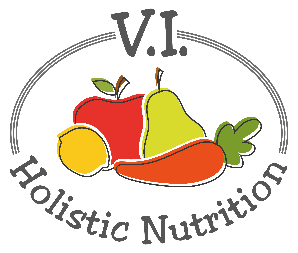 THREE BEAN VEGETABLE CHILIHere’s another Engine 2 recipe. This hearty chili is packed with plant protein and fiber (thanks to the three different types of beans). All the nutritious ingredients get thrown into one pot for a quick, homemade, meal that will keep you fueled for the rest of the day. With whole-grain Wasa crackers for dipping or crumbling on top, you'll get a satisfying crunch with every bite.  Makes 1 medium serving.Ingredients:a little purified water for ‘frying’¼ onion, diced1 bell pepper, diced1 tsp. chili powder½ tsp. cumin½ cup low-sodium vegetable broth½ cup kidney beans, rinsed¼ cup black beans, rinsed¼ cup pinto beans, rinsed½ can diced tomatoesSea salt and pepper to tasteServe with: 2 Wasa whole-grain crackersMethod:Heat a pot with a little water over medium-low heat.Sweat the onion until softened, about 5-10 minutes. Add bell peppers, chili powder, and cumin. Stir and cook for another minute. Add all the beans, canned diced tomatoes and vegetable stock/broth to onion mixture and adjust seasonings to taste. Bring the soup to a boil, then simmer for 15-20 minutes until some of the liquid has evaporated and chili thickens. Serve with Wasa crackers.